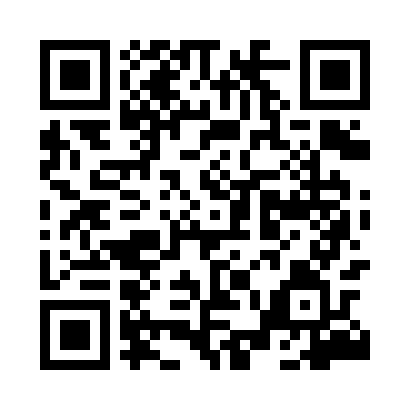 Prayer times for Goryslawice, PolandMon 1 Apr 2024 - Tue 30 Apr 2024High Latitude Method: Angle Based RulePrayer Calculation Method: Muslim World LeagueAsar Calculation Method: HanafiPrayer times provided by https://www.salahtimes.comDateDayFajrSunriseDhuhrAsrMaghribIsha1Mon4:186:1312:415:097:108:582Tue4:156:1112:415:107:129:003Wed4:126:0912:405:117:139:024Thu4:106:0612:405:127:159:045Fri4:076:0412:405:137:169:076Sat4:046:0212:405:147:189:097Sun4:016:0012:395:157:209:118Mon3:595:5812:395:177:219:139Tue3:565:5612:395:187:239:1510Wed3:535:5412:385:197:249:1711Thu3:505:5112:385:207:269:2012Fri3:475:4912:385:217:289:2213Sat3:445:4712:385:227:299:2414Sun3:425:4512:375:237:319:2615Mon3:395:4312:375:247:329:2916Tue3:365:4112:375:257:349:3117Wed3:335:3912:375:267:369:3318Thu3:305:3712:375:277:379:3619Fri3:275:3512:365:287:399:3820Sat3:245:3312:365:297:409:4121Sun3:215:3112:365:307:429:4322Mon3:185:2912:365:317:439:4623Tue3:155:2712:365:327:459:4824Wed3:125:2512:355:337:479:5125Thu3:095:2312:355:347:489:5326Fri3:065:2112:355:357:509:5627Sat3:035:1912:355:367:519:5928Sun2:595:1712:355:377:5310:0129Mon2:565:1612:355:387:5410:0430Tue2:535:1412:345:397:5610:07